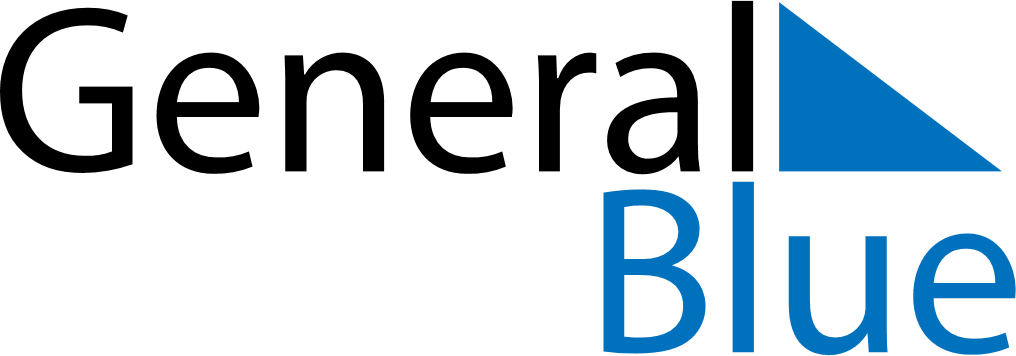 May 2023May 2023May 2023May 2023Isle of ManIsle of ManIsle of ManMondayTuesdayWednesdayThursdayFridaySaturdaySaturdaySunday12345667Early May bank holiday8910111213131415161718192020212223242526272728293031Spring bank holiday